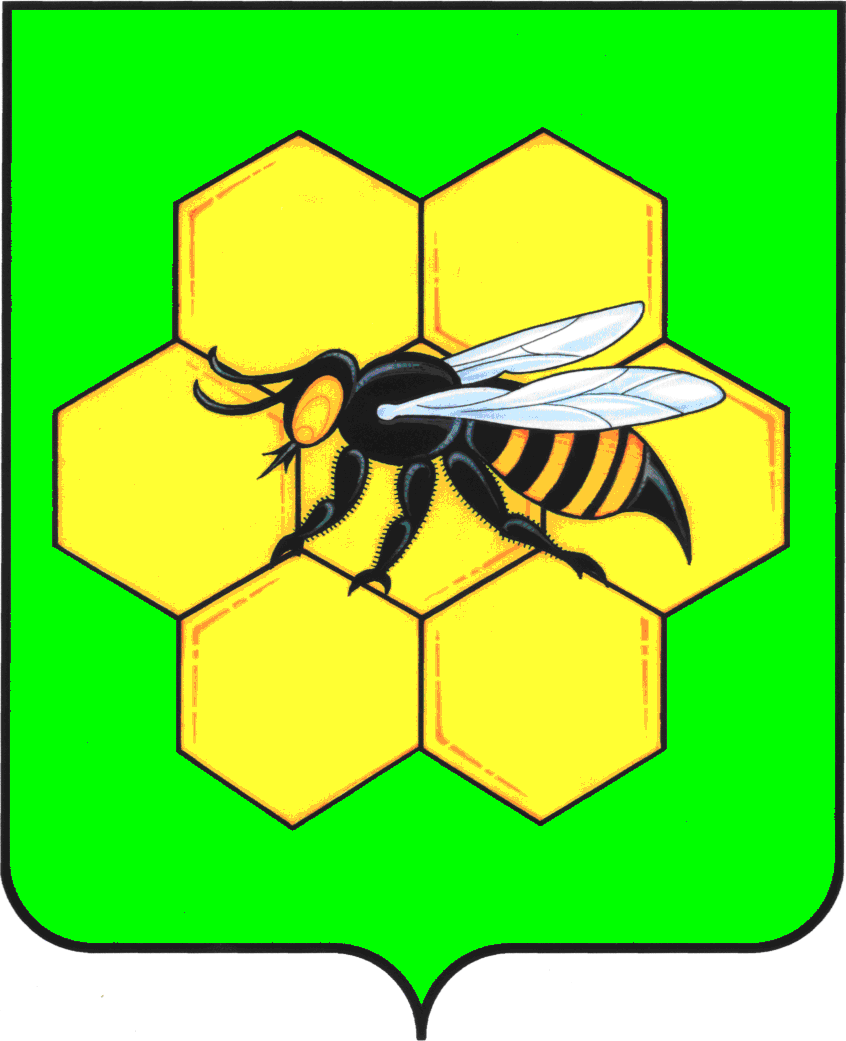 АДМИНИСТРАЦИЯМУНИЦИПАЛЬНОГО РАЙОНА ПЕСТРАВСКИЙСАМАРСКОЙ ОБЛАСТИПОСТАНОВЛЕНИЕОб утверждении административного регламента муниципального района Пестравский по предоставлению муниципальной услуги «Выдача разрешений на строительство при осуществлении строительства, реконструкции объектов капитального строительства, в отношении проектной документации которых экспертиза не проводится в соответствии с Градостроительным кодексом Российской Федерации, на территории муниципального района Пестравский Самарской области»      В соответствии с Конституцией Российской Федерации, Градостроительным кодексом Российской Федерации, приказом Министерства строительства и жилищно-коммунального хозяйства Российской Федерации от 19 февраля 2015 г. N 117/пр "Об утверждении формы разрешения на строительство и формы разрешения на ввод объекта в эксплуатацию", Земельным кодексом РФ от 25 октября 2001 года №136-ФЗ, Законом Самарской области от 26.04.2005 г. № 109-ГД «Об архивном деле в Самарской области», Жилищным кодексом Российской Федерации, Гражданским  кодексом Российской Федерации, Федеральным законом от 06.10.2003 № 131-ФЗ «Об общих принципах организации местного самоуправления в Российской Федерации», Федеральным законом от 27.07.2010 № 210-ФЗ «Об организации предоставления государственных и муниципальных услуг», Федеральным законом от 02.05.2006 № 59-ФЗ «О порядке рассмотрения обращений граждан Российской Федерации», постановлением администрации муниципального района Пестравский от 19.02.2014  № 182  «Об утверждении порядка разработки и утверждения административных регламентов предоставления муниципальных услуг муниципального района Пестравский Самарской области», руководствуясь статьями 41, 43  Устава муниципального района Пестравский Самарской области, администрация муниципального района Пестравский Самарской области ПОСТАНОВЛЯЕТ:Утвердить прилагаемый Административный регламент муниципального района Пестравский по предоставлению муниципальной услуги «Выдача разрешений на строительство при осуществлении строительства, реконструкции объектов капитального строительства, в отношении проектной документации которых экспертиза не проводится в соответствии с Градостроительным кодексом Российской Федерации, на территории муниципального района Пестравский Самарской области».Признать утратившим силу постановление администрации муниципального района Пестравский Самарской области  № 789 от 15.12.2017г. «Об утверждении административного регламента муниципального района Пестравский по предоставлению муниципальной услуги «Выдача разрешений на строительство при осуществлении строительства, реконструкции объектов капитального строительства, в отношении проектной документации которых экспертиза не проводится в соответствии с Градостроительным кодексом Российской Федерации, на территории муниципального района Пестравский Самарской области»».Опубликовать настоящее постановление в районной газете «Степь» и разместить на официальном Интернет-сайте муниципального района Пестравский.Контроль за выполнение настоящего Постановления возложить на Первого заместителя Главы муниципального района Пестравский Ермолова С.В.Глава муниципального районаПестравский                                                                                      А.П.ЛюбаевПешехонова 21474	ПРИЛОЖЕНИЕ                                                                                                                    к постановлению                                                                                                             администрации муниципального                                                                                                                                                  района  Пестравский            «       »                               №     .Административный регламент муниципального района Пестравский Самарской области по предоставлению муниципальной услуги «Выдача разрешений на строительство при осуществлении строительства, реконструкции объектов капитального строительства, в отношении проектной документации которых экспертиза не проводится в соответствии с Градостроительным кодексом Российской Федерации, на территории муниципального района Пестравский Самарской области»Раздел 1. ОБЩИЕ ПОЛОЖЕНИЯОбщие сведения о муниципальной услуге	1.1.1. Административный регламент предоставления муниципальной услуги «Выдача разрешений на строительство при осуществлении строительства, реконструкции объектов капитального строительства» (далее – административный регламент) разработан в целях повышения качества и доступности результатов оказания муниципальной услуги (далее – муниципальная услуга), создания комфортных условий для потребителей результатов оказания муниципальной услуги. Настоящий административный регламент определяет сроки и последовательность действий (Административных процедур) при оказании муниципальной услуги.1.1.2.	Получателями муниципальной услуги являются юридические лица независимо от их организационно-правовых форм, индивидуальные предприниматели и иные физические лица, планирующие строительство или реконструкцию объектов капитального строительства.Заявителями и лицами, выступающими от имени заявителей – юридических и физических лиц в ходе предоставления муниципальной услуги, являются руководитель юридического лица, уполномоченное должностное лицо или уполномоченный представитель юридического лица, физическое лицо или его уполномоченный представитель (далее – заявители).1.2. Порядок информирования о правилах предоставления муниципальной услуги.	Информацию о порядке, сроках и процедурах предоставления муниципальной услуги можно получить:непосредственно в отделе архитектуры и градостроительства администрации муниципального района Пестравский Самарской области;в многофункциональном центре предоставления государственных и муниципальных услуг муниципального района Пестравский Самарской области (далее – МФЦ);в электронном виде в информационно-телекоммуникационной сети Интернет (далее – сеть Интернет):в федеральной государственной информационной системе «Единый портал государственных и муниципальных услуг (функций)» (далее - Единый портал государственных и муниципальных услуг) (http://www.gosuslugi.ru),в региональной системе Единого портала государственных и муниципальных услуг «Портал государственных и муниципальных услуг Самарской области» (далее – Портал государственных и муниципальных услуг Самарской области) - http://www.pgu.samregion.ru и http://www.uslugi.samregion.ru.Информация о предоставлении муниципальной услуги размещается также на официальном сайте администрации муниципального района Пестравский Самарской области (далее – сайт администрации) в сети Интернет - http://www.pestravsky.ru.Информирование о предоставлении муниципальной услуги, а также предоставленные заявителям в ходе консультаций формы документов и информационно-справочные материалы являются бесплатными.Сведения о местонахождении, графиках работы, номерах справочных телефонов уполномоченных органов, осуществляющих предоставление муниципальной услуги, адресах сайта администрации в сети Интернет и электронной почты администрации находятся в помещениях уполномоченных органов, на информационных стендах.1.2.1.	Структуру настоящего административного регламента составляют: общие положения; стандарт предоставления муниципальной услуги; состав, последовательность и сроки выполнения административных процедур, требования к порядку их выполнения, в том числе особенности выполнения административных процедур в электронной форме; формы контроля за исполнением административного регламента;порядок обжалования действий (бездействия) должностного лица при предоставлении муниципальной услуги; информация о месте нахождения, графике работы, адрес официального сайта в сети Интернет исполнителя муниципальной услуги, МФЦ, а также иных органов, участвующих в предоставлении муниципальной услуги (Приложения №1, №2 к настоящему административному регламенту); блок-схема последовательности действий при оказании муниципальной услуги (Приложение № 3 к настоящему административному регламенту);образец заявления о выдаче разрешения на строительство (Приложения №4 к настоящему административному регламенту);- образец заявления  о продлении срока действия разрешения на строительство (Приложение № 5 к настоящему административному регламенту);образец уведомления о переходе прав (Приложение № 6 к настоящему регламенту);образец уведомления о регистрации запроса (заявления), направленного по почте (в электронной форме) (Приложение №7 к настоящему регламенту);образец расписки о приеме документов, необходимых для предоставления муниципальной услуги (Приложение №8 к настоящему регламенту).1.3. Порядок информирования о ходе предоставления муниципальной услуги.          Полная информация о месте нахождения, графике работы, адрес официального сайта в сети Интернет, иные реквизиты исполнителя муниципальной услуги, МФЦ указана в Приложениях №1 к настоящему административному регламенту.	Информирование о ходе предоставления муниципальной услуги осуществляется специалистами Отдела архитектуры, специалистами МФЦ при личном обращении заявителя, а также с использованием почтовой, телефонной связи, включая обращения в электронном виде в порядке консультирования.	Информация о сроке завершения оформления документов и возможности их получения сообщается заявителю при приеме документов, а в случае сокращения срока - по контактным телефонам, указанным в заявлении, включая обращения в электронном виде в порядке консультирования.	Для получения сведений о прохождении административных процедур по предоставлению муниципальной услуги заявителем указываются (называются) дата подачи заявления, фамилия заявителя, наименование муниципальной услуги, адрес переводимого помещения. Заявителю предоставляются сведения о том, на каком этапе рассмотрения находится предоставленный им пакет документов.Порядок получения консультаций о предоставлении муниципальной услуги.	Консультации (справки) по вопросам предоставления муниципальной услуги предоставляются специалистами Отдела архитектуры, МФЦ. Консультации (справки) предоставляются по следующим вопросам:	–  по составу документов, необходимых для предоставления муниципальной услуги;	– комплектности (достаточности) представленных документов;	– правильности оформления документов, необходимых для предоставления муниципальной услуги;	– источнику получения документов, необходимых для предоставления муниципальной услуги (орган или организация и его (ее) местонахождение);	– времени приема, порядку и сроках выдачи документов, сроках предоставления услуги.Консультации (справки) предоставляются при обращении заявителя посредством телефонной связи, электронной почты или размещения справочной информации на официальном сайте в сети Интернет (при его наличии).	Консультации (справки) по вопросам предоставления муниципальной услуги предоставляются бесплатно.	1.4.1. При консультировании по телефону сотрудник должен назвать свою фамилию, имя, отчество, должность, а также наименование органа (организации), в который обратилось заинтересованное лицо, а затем - в вежливой форме четко и подробно проинформировать обратившегося по интересующим вопросам.Время консультирования заинтересованного лица по телефону не должно превышать 10 минут. В том случае, если сотрудник, осуществляющий консультирование по телефону, не может ответить на вопрос по содержанию, связанному с предоставлением муниципальной услуги, он обязан проинформировать заинтересованное лицо об организациях либо структурных подразделениях, которые располагают необходимыми сведениями. В случае если для подготовки ответа требуется продолжительное время, сотрудник, осуществляющий консультирование по средствам телефонной связи, может предложить заинтересованному лицу обратиться за необходимой информацией в письменном виде.	1.4.2. При консультировании по письменным обращениям заявителю дается четкий и понятный ответ на поставленные вопросы, указывается фамилия, имя, отчество, должность и номер телефона исполнителя. Ответ на обращение направляется по почте на адрес заявителя в срок, не превышающий 30 календарных дней с момента регистрации письменного обращения.	1.4.3. При консультировании по электронной почте заинтересованное лицо направляет обращение на электронный адрес исполнителя муниципальной услуги, органов местного самоуправления, участвующих в предоставлении муниципальной услуги.Датой поступления обращения является дата его регистрации как входящего сообщения. Ответ на вышеуказанное обращение направляется по электронной почте на электронный адрес, указанный заинтересованным лицом в обращении, а также на бумажном носителе, по почтовому адресу в случае его указания в обращении в срок, не превышающий 30 календарных дней с момента поступления обращения. Помещения для приема заявителей должны соответствовать требованиям, установленным настоящим Административным регламентом, и обеспечивать доступность предоставления муниципальной услуги, в том числе для лиц с ограниченными возможностями здоровья.Раздел 2. Стандарт предоставления муниципальной услуги2.1. Наименование муниципальной услуги: «Выдача разрешений на строительство при осуществлении строительства, реконструкции объектов капитального строительства, в отношении проектной документации которых экспертиза не проводится в соответствии с Градостроительным кодексом Российской Федерации, на территории муниципального района Пестравский Самарской области» (далее также – разрешения на строительство).В состав указанной муниципальной услуги входят следующие подуслуги:выдача разрешений на строительство;продление срока действия разрешений на строительство;внесение изменений в разрешения на строительство.         2.2. Муниципальная услуга предоставляется органом местного самоуправления – администрацией муниципального района Пестравский.   Непосредственное предоставление муниципальной услуги осуществляет отдел архитектуры и градостроительства администрации муниципального района Пестравский.Прием заявлений и документов, необходимых для предоставления муниципальной услуги, выдача заявителю результата предоставления муниципальной услуги осуществляется администрацией муниципального района Пестравский, а также специалистами МФЦ, осуществляющем участие в муниципальной услуге в соответствии с заключенным между Администрацией муниципального района Пестравский и МФЦ Соглашением о взаимодействии.2.3. Результатом предоставления муниципальной услуги являются:- выдача разрешений на строительство; - выдача решения об отказе в выдаче разрешений на строительство;- продление срока действия разрешения на строительство;- отказ в продлении срока действия разрешения на строительство;- внесение изменений в разрешение на строительство; - отказ во внесении изменений в разрешение на строительство.2.4. Муниципальная услуга предоставляется:в части выдачи разрешения на строительство – в срок не превышающий 7 рабочих дней со дня получения уполномоченным органом заявления о выдаче разрешения на строительство;в части продления срока действия разрешения на строительство – в срок не превышающий 7 рабочих дней со дня получения уполномоченным органом заявления о продлении срока действия разрешения на строительство;в части внесения изменений в разрешение на строительство – в срок не превышающий  10 рабочих дней со дня получения уполномоченным органом уведомления, указанного в п.п.2 п. 2.10 настоящего Административного регламента         2.5. Предоставление муниципальной услуги осуществляется в соответствии со следующими нормативными правовыми актами:- Земельный кодекс Российской Федерации;- Градостроительный кодекс Российской Федерации;- Федеральный закон от 06.10.2003 № 131-ФЗ «Об общих принципах организации местного самоуправления в Российской Федерации»;- Федеральный закон от 27.07.2010 № 210-ФЗ «Об организации предоставления государственных и муниципальных услуг»;- постановление Правительства Российской Федерации от 16.02.2008        № 87 «О составе разделов проектной документации и требованиях к их содержанию»;- приказ Министерства строительства и жилищно-коммунального хозяйства Российской Федерации от 19.02.2015 № 117/пр «Об утверждении формы разрешения на строительство и формы разрешения на ввод объекта в эксплуатацию»;- Закон Самарской области от 03.10.2014 № 89-ГД «О предоставлении в Самарской области государственных и муниципальных услуг по экстерриториальному принципу»;- Закон Самарской области от 12.07.2006 № 90-ГД «О градостроительной деятельности на территории Самарской области»;- Закон Самарской области от 11.03.2005 № 94-ГД «О земле»;- Законом Самарской области от 03.10.2014 г. № 86-ГД «О закреплении вопросов местного самоуправления за сельскими поселениями Самарской области»;- Законом Самарской области от 29.12.2014г. № 134-ГД «О перераспределении полномочий между органами местного самоуправления и органами государственной власти в сферах градостроительной деятельности и рекламы на территории Самарской области»;- постановление Правительств Самарской области от 11.04.2017 г. №227 «Об установлении срока использования информации, указанной в градостроительном плане земельного участка»;- Устав муниципального района Пестравский;- постановление Главы муниципального района Пестравский от 19.02.2014 № 182  «Об утверждении Порядка разработки и утверждения административных регламентов предоставления муниципальных услуг муниципального района Пестравский Самарской области».Исчерпывающий перечень документов и информации, необходимых 
в соответствии с законодательными или иными нормативными правовыми актами для предоставления муниципальной услуги, которые заявитель должен представить самостоятельно2.6. Для получения муниципальной услуги в части выдачи разрешения на строительство заявитель самостоятельно представляет в администрацию, в том числе посредством Единого портала государственных и муниципальных услуг, Портала государственных и муниципальных услуг Самарской области, или в МФЦ, по месту нахождения земельного участка, на котором планируется осуществление строительства или реконструкции объекта капитального строительства, следующие документы:1) заявление о выдаче разрешения на строительство (далее – заявление) по форме согласно Приложениям №4 к настоящему Административному регламенту;2) правоустанавливающие документы на земельный участок, если указанные документы (их копии или сведения, содержащиеся в них) отсутствуют в Едином государственном реестре недвижимости;3) материалы, содержащиеся в проектной документации:а) пояснительная записка;б) схема планировочной организации земельного участка, выполненная в соответствии с информацией, указанной в градостроительном плане земельного участка, с обозначением места размещения объекта капитального строительства, подъездов и проходов к нему, границ зон действия публичных сервитутов, объектов археологического наследия;в) схема планировочной организации земельного участка, подтверждающая расположение линейного объекта в пределах красных линий, утвержденных в составе документации по планировке территории применительно к линейным объектам;г) архитектурные решения;д) сведения об инженерном оборудовании, сводный план сетей инженерно-технического обеспечения с обозначением мест подключения (технологического присоединения) проектируемого объекта капитального строительства к сетям инженерно-технического обеспечения;е) проект организации строительства объекта капитального строительства;ж) проект организации работ по сносу или демонтажу объектов капитального строительства, их частей;з) перечень мероприятий по обеспечению доступа инвалидов к объектам здравоохранения, образования, культуры, отдыха, спорта и иным объектам социально-культурного и коммунально-бытового назначения, объектам транспорта, торговли, общественного питания, объектам делового, административного, финансового, религиозного назначения, объектам жилищного фонда в случае строительства, реконструкции указанных объектов;4) согласие всех правообладателей объекта капитального строительства в случае реконструкции такого объекта за исключением указанных в подпункте 5 настоящего пункта случаев реконструкции многоквартирного дома;5) решение общего собрания собственников помещений и машино-мест в многоквартирном доме, принятое в соответствии с жилищным законодательством в случае реконструкции многоквартирного дома, или, если в результате такой реконструкции произойдет уменьшение размера общего имущества в многоквартирном доме, согласие всех собственников помещений и машино-меств многоквартирном доме.Исчерпывающий перечень документов и информации, необходимых в соответствии с законодательными или иными нормативными правовыми актами для предоставления муниципальной услуги, которые находятся в распоряжении государственных органов, органов государственных внебюджетных фондов, органов местного самоуправления, организаций и запрашиваются органом, предоставляющим муниципальную услугу, в органах (организациях), в распоряжении которых они находятся, если заявитель не представил такие документы и информацию самостоятельно2.7. Документы и информация, необходимые в соответствии с нормативными правовыми актами для предоставления                    муниципальной услуги в части выдачи разрешения на строительство объекта капитального строительства, которые находятся в распоряжении иных органов и организаций и запрашиваются администрацией в органах (организациях), в распоряжении которых они находятся, если  заявитель не предоставил по собственной инициативе:1) правоустанавливающие документы на земельный участок, если указанные документы (их копии или сведения, содержащиеся в них) имеются в Едином государственном реестре недвижимости;2) градостроительный план земельного участка, выданный не ранее чем за три года до дня представления заявления, или в случае выдачи разрешения на строительство линейного объекта проект планировки территории и проект межевания территории; 3) утвержденные проект планировки территории и проект межевания территории в случаях, если земельный участок, предоставлен по договору о развитии территории, а с 1 марта 2015 года – также в случаях, если земельный участок, находящийся в государственной или муниципальной собственности, предоставлен в аренду для комплексного освоения территории, и на данном земельном участке в соответствии с запрашиваемым разрешением на строительство предполагается строительство многоквартирного дома; 4) разрешение на отклонение от предельных параметров разрешенного строительства, реконструкции (в случае, если застройщику было предоставлено такое разрешение в соответствии со статьей 40 Градостроительного кодекса Российской Федерации);5) документы, предусмотренные законодательством Российской Федерации об объектах культурного наследия, в случае, если при проведении работ по сохранению объекта культурного наследия затрагиваются конструктивные и другие характеристики надежности и безопасности такого объекта: задание на проведение работ по сохранению объекта культурного наследия, включенного в единый государственный реестр объектов культурного наследия (памятников истории и культуры) народов Российской Федерации, или выявленного объекта культурного наследия, разрешение на проведение работ по сохранению объекта культурного наследия.2.8. Документом, необходимым в соответствии с нормативными правовыми актами для предоставления муниципальной услуги в части продления срока действия разрешения на строительство, который заявитель должен предоставить самостоятельно в уполномоченный орган, ранее выдавший разрешение на строительство, срок которого планируется к продлению, является заявление о продлении срока действия разрешения на строительство, оформленное согласно Приложению № 6 к Административному регламенту. Заявление может быть представлено в уполномоченный орган, в том числе, посредством Единого портала государственных и муниципальных услуг, Портала государственных и муниципальных услуг Самарской области, или через МФЦ.В целях проставления на ранее выданном разрешении на строительство, срок которого планируется к продлению, отметки о продлении, заявитель самостоятельно представляет в уполномоченный орган ранее выданное разрешение на строительство объекта капитального строительства.Непредставление заявителем ранее выданного разрешения на строительство не является основанием для отказа в предоставлении муниципальной услуги.2.9. Документы и информация, необходимые в соответствии с нормативными правовыми актами для предоставления государственной услуги в части продления срока действия разрешения на строительство, которые находятся в распоряжении иных органов и организаций и запрашиваются уполномоченным органом в органах (организациях), в распоряжении которых они находятся, если заявитель не представил такие документы и информацию самостоятельно, отсутствуют.2.10. Документами, необходимыми в соответствии с нормативными правовыми актами для предоставления муниципальной услуги в части внесения изменений в разрешение на строительство, которые заявитель самостоятельно должен предоставить в уполномоченный орган, ранее выдавший разрешение на строительство, которое планируется к изменению, в том числе посредством Единого портала государственных и муниципальных услуг, Портала государственных и муниципальных услуг  Самарской области или через МФЦ, являются:1) уведомление по форме согласно Приложению № 7 к Административному регламенту;2) правоустанавливающие документы на земельный участок в случае, указанном в части 21.5 статьи 51 Градостроительного кодекса Российской Федерации, если указанные документы (их копии или сведения, содержащиеся в них) отсутствуют в Едином государственном реестре прав на недвижимое имущество и сделок с ним.В целях внесения изменений в ранее выданное разрешение на строительство (проставления отметки на ранее выданном разрешении на строительство о внесении изменений) заявитель самостоятельно представляет в уполномоченный орган ранее выданное разрешение на строительство объекта капитального строительства.Непредставление заявителем ранее выданного разрешения на строительство не является основанием для отказа в предоставлении муниципальной услуги. 2.11 Документами и информацией, необходимыми в соответствии с нормативными правовыми актами для предоставления муниципальной услуги в части внесения изменений в разрешение на строительство, которые находятся в распоряжении иных органов и организаций и запрашиваются уполномоченным органом в органах (организациях), в распоряжении которых они находятся, если заявитель не представил такие документы и информацию самостоятельно, являются:1) правоустанавливающие документы на земельный участок, если указанные документы (их копии или сведения, содержащиеся в них) имеются в Едином государственном реестре прав на недвижимое имущество и сделок с ним, в случае, указанном в части 21.5 статьи 51 Градостроительного кодекса Российской Федерации;2) решение об образовании земельных участков в случаях, предусмотренных частями 21.6 и 21.7 статьи 51 Градостроительного кодекса Российской Федерации;3) градостроительный план земельного участка, на котором планируется осуществить строительство, реконструкцию объекта капитального строительства в случае, предусмотренном частью 21.7 статьи 51 Градостроительного кодекса Российской Федерации.      2.12. Исчерпывающий перечень оснований для отказа в приеме документов, необходимых для предоставления муниципальной услуги отсутствуют.       2.13. Исчерпывающий перечень оснований для отказа в предоставлении муниципальной услуги в части выдачи разрешения на строительство являются:1) обращение заявителя за муниципальной услугой, предоставление которой не осуществляется уполномоченным органом в соответствии с пунктом 1.2 настоящего Административного регламента;2) представление заявителем неполного комплекта документов, предусмотренного пунктом 2.6 настоящего Административного регламента;3) несоответствие планируемого размещения объекта капитального строительства требованиям к строительству, реконструкции объекта капитального строительства, установленным на дату выдачи градостроительного плана земельного участка, разрешенному использованию земельного участка и (или) организациями, установленным в соответствии с земельным и иным законодательством Российской Федерации в случае, предусмотренном частью 21.7 Градостроительного кодекса Российской Федерации; 4) несоответствие представленных документов требованиям, установленным в разрешении на отклонение от предельных параметров разрешенного строительства, реконструкции;5) отсутствие утвержденных проекта планировки территории и проекта межевания территории либо не образование земельных участков в соответствии с утвержденными проектом планировки территории и проектом межевания территории в случаях, если земельный участок, находящийся в государственной или муниципальной собственности, предоставлен в аренду для комплексного освоения территории, и на данном земельном участке в соответствии с запрашиваемым разрешением на строительство предполагается строительство многоквартирного дома;6) поступившее от управления охраны памятников заключение о несоответствии раздела «архитектурные решения» проектной документации объекта капитального строительства или описания внешнего облика объекта индивидуального жилищного строительства, предполагаемого к строительству (реконструкции)в границах территории исторического поселения федерального или регионального значения, предмету охраны исторического поселения и требованиям к архитектурным решениям объектов капитального строительства, установленным градостроительным регламентом применительно к территориальной зоне, расположенной в границах территории исторического поселения федерального или регионального значения. Указанное заключение запрашивается администрацией в случае, если подано заявление о выдаче разрешения на строительство предполагаемого к строительству (реконструкции)в границах территории исторического поселения федерального или регионального значения объекта капитального строительства, который не является линейным объектом, и к заявлению о выдаче разрешения на строительство не приложено заключение управления охраны памятников о соответствии раздела «архитектурные решения» проектной документации соответствующего объекта капитального строительства или описания внешнего облика соответствующего объекта индивидуального жилищного строительства предмету охраны исторического поселения и требованиям к архитектурным решениям объектов капитального строительства, установленным градостроительным регламентом применительно к территориальной зоне, расположенной в границах территории исторического поселения федерального или регионального значения.2.13.1. Исчерпывающий перечень оснований для отказа в предоставлении муниципальной услуги в части продления срока действия разрешения на строительство являются: 1) ситуация, если строительство, реконструкция объекта капитального строительства не начаты до истечения срока действия разрешения на строительство;2) непредставление заявителем договора поручительства банка за надлежащее исполнение застройщиком обязательств по передаче жилого помещения по договору участия в долевом строительстве или договора страхования гражданской ответственности лица, привлекающего денежные средства для долевого строительства многоквартирного дома и (или) иных объектов недвижимости (застройщика), за неисполнение или ненадлежащее исполнение обязательств по передаче жилого помещения по договору участия в долевом строительстве (в случае, если заявление о продлении срока действия разрешения на строительство подается заявителем – застройщиком, привлекающим на основании договора участия в долевом строительстве, предусматривающего передачу жилого помещения, денежные средства граждан и юридических лиц для долевого строительства многоквартирного дома и (или) иных объектов недвижимости).2.13.2. Исчерпывающий перечень оснований для отказа в предоставлении муниципальной услуги в части внесения изменений в разрешение на строительство являются:1) недостоверность сведений, указанных в уведомлении о переходе прав на земельный участок, об образовании земельного участка;2) отсутствие в уведомлении о переходе прав на земельный участок, об образовании земельного участка реквизитов документов, предусмотренных соответственно пунктами 1 – 4 части 21.10 статьи 51 Градостроительного кодекса Российской Федерации, или отсутствие правоустанавливающего документа на земельный участок в случае, указанном в части 21.13 статьи 51 Градостроительного кодекса Российской Федерации;3) несоответствие планируемого размещения объекта капитального строительства требованиям градостроительного плана земельного участка в случае, предусмотренном частью 21.7 статьи 51 Градостроительного кодекса Российской Федерации.2.14. Муниципальная услуга предоставляется на безвозмездной основе.2.15. Максимальный срок ожидания в очереди при подаче заявления о предоставлении муниципальной услуги и при получении результата предоставления муниципальной услуги не должен превышать 15 минут.2.16. Регистрация запроса (заявления, уведомления) о предоставлении муниципальной услуги, поступившего в письменной форме на личном приёме заявителя или по почте, в электронной форме осуществляется в день его поступления в уполномоченный орган.При поступлении в уполномоченный орган запроса (заявления, уведомления) о предоставлении муниципальной услуги в письменной форме в нерабочий или праздничный день, регистрация заявления осуществляется в первый рабочий день, следующий за нерабочим или праздничным днем.Требования к помещениям, в которых предоставляется муниципальная услуга, к залу ожидания, местам для заполнения запросов о предоставлении муниципальной услуги, информационным стендам с образцами их заполнения и перечнем документов, необходимых для предоставления каждой муниципальной услуги, в том числе к обеспечению доступности для инвалидов указанных объектов2.17. Прием заявлений, выдача результатов предоставления муниципальной услуги и консультирование осуществляется специалистами администрации муниципального района Пестравский либо специалистами МФЦ по адресам, указанным в Приложениях №1, №2 к настоящему регламенту. 	2.17.1 Здания Администрации, МФЦ оборудованы средствами пожаротушения и оказания первой медицинской помощи (аптечки).Помещения для предоставления муниципальной услуги должны соответствовать санитарно-эпидемиологическим правилам и нормативам «Гигиенические требования к персональным электронно-вычислительным машинам и организации работы. СанПиН 2.2.2/2.4.1340-03». Помещения оборудуются противопожарной системой, средствами пожаротушения.	 Вход в помещение, где располагается администрации муниципального района Пестравский, должен быть оборудован информационной табличкой (вывеской) с указанием наименования и режима работы Отдела архитектуры. 	Приём Заявителей ведется ответственным должностным лицом администрации муниципального района Пестравский в порядке общей очереди, либо по предварительной записи. Ответственное должностное лицо администрации муниципального района Пестравский обеспечивается личной нагрудной карточкой (бейджем) с указанием фамилии, имени, отчества и должности.	Кабинет ответственного должностного лица администрации муниципального района Пестравский должен быть оборудован информационной табличкой (вывеской) с указанием номера кабинета, названия должности, фамилии, имени, отчества ответственного должностного лица, осуществляющего предоставление муниципальной услуги. При отсутствии такой возможности помещение для непосредственного взаимодействия ответственного с Заявителями может быть организовано в виде отдельного рабочего места.	Рабочее место ответственного должностного лица должно быть оборудовано персональным компьютером с возможностью доступа к необходимым информационным базам данных, печатающим устройствам, должно соответствовать санитарным правилам и нормам. При организации приёма документов должна быть обеспечена возможность свободного входа и выхода из помещения при необходимости.	 Заявителям предоставляется возможность осуществить предварительную запись на приём по телефону администрации муниципального района Пестравский. При предварительной записи Заявитель сообщает ответственному должностному лицу  желаемое время приёма. При определении времени приёма по телефону ответственное должностное лицо  обязано назначить время на основании графика уже запланированного времени приёма граждан и времени, удобного Заявителю.Помещения, предназначенные для ознакомления Заявителей с информацией, места ожидания приёма должны соответствовать комфортным условиям для Заявителей, должны быть оборудованы визуальной, текстовой информацией, размещаемой на информационных стендах, обновляемой по мере изменения законодательных и иных нормативных правовых актов, регулирующих предоставление муниципальной услуги, изменения справочных сведений; стульями, столами, бланками заявлений и письменными принадлежностями.2.17.2. Прием заявителей осуществляется в порядке живой или электронной очереди. При обслуживании заявителей – ветеранов Великой Отечественной войны, инвалидов 1 и 2 групп, льготных категорий граждан используется принцип приоритетности по отношению к другим заявителям, заключающийся в возможности сдать документы на получение муниципальной услуги, получить консультацию, получить готовые документы вне основной очереди.Заявители – льготные категории граждан, ветераны Великой Отечественной войны и инвалиды 1 и 2 (нерабочей) групп предъявляют сотруднику, осуществляющему прием, выдачу документов и консультирование, документы, подтверждающие их принадлежность к указанной категории лиц.2.17.3. Показателями доступности и качества оказания муниципальной услуги являются:- количество взаимодействий заявителя с должностными лицами администрации при предоставлении муниципальной услуги и их продолжительность;- доля случаев предоставления муниципальной услуги с нарушением установленного срока в общем количестве исполненных заявлений о предоставлении муниципальной услуги;- доля жалоб заявителей, поступивших в порядке досудебного обжалования решений, принимаемых в ходе предоставления муниципальной услуги, и действий (бездействий) должностных лиц в общем количестве обращений по вопросам предоставления муниципальной услуги;- доля нарушений исполнения настоящего Административного регламента, иных нормативных правовых актов, выявленных по результатам проведения контрольных мероприятий в соответствии с разделом 4 настоящего Административного регламента, в общем количестве исполненных заявлений о предоставлении муниципальных услуг; - снижение максимального срока ожидания в очереди при подаче запроса (заявления) и получении результата предоставления муниципальной услуги.2.18. Информация о предоставляемой муниципальной услуге, формы запросов (заявлений, уведомления) могут быть получены с использованием ресурсов в сети Интернет, указанных в пункте 1.4 настоящего Административного регламента.2.19. Запросы (заявления, уведомление) и документы, предусмотренные соответственно пунктами 2.6, 2.8 и 2.10 настоящего Административного регламента, могут быть поданы заявителем в уполномоченный орган лично, либо с использованием Единого портала государственных и муниципальных услуг, или Портала государственных и муниципальных услуг Самарской области, или официальных сайтов уполномоченных органов либо через должностных лиц МФЦ, с которыми у уполномоченных органов заключены соглашения о взаимодействии.Предоставление муниципальной услуги в электронной форме, в том числе подача заявителем заявления (уведомления) и документов или заявления об электронной записи в электронной форме с использованием Единого портала государственных и муниципальных услуг, осуществляется в соответствии с законодательством Российской Федерации и законодательством Самарской области. Состав административных процедур, предоставляемых в электронном виде, а также действий заявителя по получению информации о предоставлении муниципальной услуги в электронном виде определяется в соответствии с содержанием этапов перехода на предоставление муниципальной услуги в электронном виде.2.20. Запросы о предоставлении документов (информации), указанных в пунктах 2.7 и 2.11 настоящего Административного регламента, и ответы на них направляются в форме электронного документа с использованием единой системы межведомственного электронного взаимодействия.Раздел 3. Состав, последовательность и сроки выполнения административных процедур, требования к порядку их выполнения, в том числе особенности выполнения административных процедур в электронной форме, а также  особенности выполнения административных процедур в многофункциональных центрах.3.1. Процедура предоставления муниципальной услуги предусматривает последовательность действий при предоставлении муниципальной услуги в соответствии с нормативными правовыми актами Российской Федерации, Самарской области и администрации муниципального района Пестравский.Предоставление муниципальной услуги включает в себя следующие процедуры:- приём заявления (уведомления) и иных документов, необходимых для предоставления муниципальной услуги, при личном обращении заявителя;- прием документов при обращении по почте либо в электронной форме;- прием заявления (уведомления) и иных документов, необходимых для предоставления муниципальной услуги, на базе МФЦ; - формирование и направление межведомственных запросов;- принятие решения о предоставлении муниципальной услуги или об отказе в её предоставлении и выдача (направление) заявителю документов. Блок-схема административных процедур приведена в Приложении № 3 к Административному регламенту.Приём заявления (уведомления) и иных документов, необходимых для предоставления муниципальной услуги, при личном обращении заявителя3.2. Основанием (юридическим фактом) начала выполнения административной процедуры является обращение заявителя за предоставлением муниципальной услуги в уполномоченный орган с соответствующим запросом (заявлением или уведомлением) и документами, необходимыми для предоставления муниципальной услуги.3.3. Должностным лицом, осуществляющим административную процедуру, является должностное лицо уполномоченного органа, уполномоченное на прием запроса (заявления или уведомления) и документов для предоставления муниципальной услуги (далее – должностное лицо, ответственное за прием запроса и документов).3.4. Должностное лицо, ответственное за прием запроса (заявления или уведомления) и документов:1) осуществляет прием запроса (заявления или уведомления) и документов;2) проверяет комплектность представленных заявителем документов, исходя из соответственно требований пункта 2.6, 2.8 или 2.10 Административного регламента, и формирует комплект документов, представленных заявителем;3) регистрирует запрос (заявление или уведомление) в журнале регистрации входящих документов. Под регистрацией в журнале регистрации входящих документов понимается как регистрация запроса на бумажном носителе, так и регистрация запроса в используемой в уполномоченном органе системе электронного документооборота, обеспечивающей сохранность сведений о регистрации документов. Уполномоченный орган вправе избрать одну из указанных форм регистрации запроса. Регистрация в журнале регистрации входящих документов осуществляется последовательно, исходя из времени поступления запросов.3.5. Если при проверке комплектности представленных заявителем документов, исходя из соответственно требований пункта 2.6, 2.8 или 2.10 Административного регламента, должностное лицо, ответственное за прием запроса и документов, выявляет, что документы, представленные заявителем для получения муниципальной услуги, не соответствуют установленным Административным регламентом требованиям, оно уведомляет заявителя о перечне недостающих документов и предлагает повторно обратиться, собрав необходимый пакет документов. В случае отказа заявителя от доработки документов, должностное лицо, ответственное за прием запроса и документов, принимает документы, обращая внимание заявителя, что указанные недостатки будут препятствовать предоставлению муниципальной услуги.При желании заявителя устранить препятствия, прервав подачу документов, должностное лицо, ответственное за прием запроса и документов, возвращает документы заявителю. Максимальный срок выполнения действий, предусмотренных настоящим пунктом, составляет 15 минут.3.6. Максимальный срок выполнения административной процедуры, предусмотренной пунктом 3.4 Административного регламента, составляет 1 рабочий день.3.7. Критерием принятия решения является наличие запроса (заявления или уведомления) и (или) документов, которые заявитель должен представить самостоятельно.3.8. Результатом административной процедуры является прием документов, представленных заявителем. Способом фиксации результата административной процедуры является регистрация запроса (заявления или уведомления) в журнале регистрации входящих документов.Прием документов при обращении по почте либо в электронной форме 3.9. Основанием (юридическим фактом) для начала административной процедуры является поступление в уполномоченный орган по почте либо посредством Единого портала государственных и муниципальных услуг, Портала государственных и муниципальных услуг Самарской области, запроса (заявления или уведомления) о предоставлении муниципальной услуги.3.10. Должностное лицо, ответственное за прием запроса и документов:1) регистрирует поступивший запрос (заявление или уведомление) в журнале регистрации входящих документов;2) проверяет комплектность представленных заявителем документов, исходя из соответственно требований пункта 2.6, 2.8 или 2.10 Административного регламента, и формирует комплект документов, представленных заявителем;3) уведомляет заявителя по телефону либо подготавливает, подписывает и направляет заявителю по почте на бумажном носителе либо в электронной форме (при наличии электронного адреса) уведомление о регистрации запроса (заявления или уведомления) о предоставлении государственной услуги по форме согласно Приложению № 8 к Административному регламенту. Второй экземпляр уведомления на бумажном носителе хранится в уполномоченном органе. 3.11. Максимальный срок административной процедуры не может превышать 1 рабочий день.3.12. Критерием принятия решения является наличие запроса (заявления или уведомления) и (или) документов, представленных по почте, либо в электронной форме.3.13. Результатом административной процедуры является прием документов, представленных заявителем. Способом фиксации результата административной процедуры является регистрация запроса (заявления или уведомления) в журнале регистрации входящих документов, уведомление заявителя.Прием заявления (уведомления) и иных документов, необходимых для предоставления муниципальной услуги, на базе МФЦ3.14. Основанием (юридическим фактом) для приема документов на базе МФЦ, является обращение заявителя с запросом (заявлением или уведомлением) и (или) документами, необходимыми для предоставления муниципальной услуги, в МФЦ.3.15. Сотрудник МФЦ, ответственный за прием и регистрацию документов, уточняет предмет обращения заявителя в МФЦ и проверяет соответствие испрашиваемой муниципальной услуги перечню предоставляемых муниципальных услуг на базе МФЦ.3.16. При получении запроса (заявления или уведомления) о предоставлении муниципальной услуги и (или) документов, необходимых для предоставления муниципальной услуги, по почте, от курьера или экспресс-почтой сотрудник МФЦ, ответственный за прием и регистрацию документов, регистрирует запрос (заявление или уведомление) в Электронном журнале.3.17. Сотрудник МФЦ, ответственный за прием и регистрацию документов, при получении запроса (заявления или уведомления) о предоставлении муниципальной услуги и (или) документов по почте, от курьера или экспресс-почтой:- передает запрос (заявление или уведомление) и (или) документы сотруднику МФЦ, ответственному за доставку документов в уполномоченные органы;- составляет и направляет в адрес заявителя расписку о приеме пакета документов согласно Приложению № 9 к Административному регламенту.3.18. При непосредственном обращении заявителя в МФЦ сотрудник МФЦ, ответственный за прием и регистрацию документов, проверяет комплектность документов в соответствии с требованиями пунктов 2.6, 2.8 и 2.10 Административного регламента. Если представленные документы не соответствуют требованиям соответственно пункта 2.6, 2.8 или 2.10 Административного регламента, сотрудник МФЦ, ответственный за прием и регистрацию документов, разъясняет заявителю содержание недостатков, выявленных в представленных документах, и предлагает с согласия заявителя устранить недостатки.При согласии заявителя устранить выявленные недостатки сотрудник МФЦ, ответственный за прием и регистрацию документов, прерывает прием и регистрацию документов и возвращает их заявителю для устранения выявленных недостатков.При несогласии заявителя устранить выявленные недостатки сотрудник МФЦ, ответственный за прием и регистрацию документов, разъясняет, что указанное обстоятельство может стать основанием для отказа в предоставлении муниципальной услуги.Сотрудник МФЦ, ответственный за прием и регистрацию документов, регистрирует запрос (заявление или уведомление) в Электронном журнале, после чего заявлению присваивается индивидуальный порядковый номер и оформляется расписка о приеме документов.Максимальный срок выполнения действий устанавливается МФЦ, но не может превышать 50 минут при представлении документов заявителем при его непосредственном обращении в МФЦ и 2 часов при получении запроса (заявления) о предоставлении муниципальной услуги и (или) документов по почте, от курьера или экспресс-почтой.3.19. Сотрудник МФЦ, ответственный за прием и регистрацию документов, принятый при непосредственном обращении заявителя в МФЦ и зарегистрированный запрос (заявление или уведомление) и представленные заявителем в МФЦ документы передает сотруднику МФЦ, ответственному за формирование дела.3.20. Сотрудник МФЦ, ответственный за формирование дела, формирует из поступивших документов дело (пакет документов), необходимое для предоставления государственной услуги (далее – дело), для передачи в уполномоченный орган.3.21. Дело доставляется в уполномоченный орган сотрудником МФЦ, ответственным за доставку документов. Максимальный срок выполнения данного действия устанавливается соглашением уполномоченного органа о взаимодействии с МФЦ, но не может превышать 1 рабочего дня с момента непосредственного обращения заявителя с запросом (заявлением или уведомлением) и (или) документами в МФЦ или поступления в МФЦ запроса (заявления или уведомления) о предоставлении государственной услуги и (или) документов по почте, от курьера или экспресс-почтой.Должностное лицо уполномоченного органа, ответственное за прием запроса и документов, выдает сотруднику МФЦ, ответственному за доставку документов, расписку о принятии представленных документов. Максимальный срок выполнения действия составляет 10 минут.3.22. Дальнейшее рассмотрение поступившего из МФЦ от заявителя запроса (заявления или уведомления) и представленных заявителем в МФЦ документов осуществляется уполномоченным органом в порядке, установленном пунктами 3.4, 3.6 – 3.8 Административного регламента.3.23. Критерием приема документов на базе МФЦ является наличие запроса (заявления или уведомления) и документов, которые заявитель должен представить самостоятельно.3.24. Результатом административной процедуры является доставка в уполномоченный орган запроса (заявления или уведомления) и представленных заявителем в МФЦ документов.3.25. Способами фиксации результата административной процедуры являются регистрация представленного запроса (заявления или уведомления) в Электронном журнале, расписка МФЦ, выданная заявителю, о приеме документов, расписка уполномоченного органа о принятии представленных документов для предоставления муниципальной услуги.Формирование и направление межведомственных запросов 3.26. Основанием (юридическим фактом) начала выполнения административной процедуры в части формирования и направления межведомственных запросов является непредставление заявителем документов, указанных в пунктах 2.7 или 2.11 настоящего Административного регламента, и (или) отсутствие в распоряжении администрации (её должностного лица) соответствующих документов (сведений) и документа, предусмотренного абзацем седьмым пункта 3.28настоящего Административного регламента.Основанием (юридическим фактом) начала выполнения административной процедуры в части направления материалов в управление охраны памятников является непредставление заявителем, направившим заявление о выдаче разрешения на строительство предполагаемого к строительству (реконструкции)в границах территории исторического поселения федерального или регионального значения объекта капитального строительства, который не является линейным объектом, заключения управления охраны памятников о соответствии раздела «архитектурные решения» проектной документации соответствующего объекта капитального строительства или описания внешнего облика соответствующего объекта индивидуального жилищного строительства предмету охраны исторического поселения и требованиям к архитектурным решениям объектов капитального строительства, установленным градостроительным регламентом применительно к территориальной зоне, расположенной в границах территории исторического поселения федерального или регионального значения.3.27. Должностным лицом, осуществляющим административную процедуру, является должностное лицо уполномоченного органа, уполномоченное на формирование и направление межведомственных запросов (далее – должностное лицо, уполномоченное на формирование и направление межведомственных запросов).3.28. Если заявитель на предоставление муниципальной услуги в части выдачи разрешений на строительство не представил правоустанавливающие документы на земельный участок, должностное лицо готовит и направляет соответствующий запрос в Росреестр.Если заявитель на предоставление муниципальной услуги в части выдачи разрешений на строительство не представил документы, предусмотренные законодательством Российской Федерации об объектах культурного наследия, в случае, если при проведении работ по сохранению объекта культурного наследия затрагиваются конструктивные и другие характеристики надежности и безопасности такого объекта (задание на проведение работ по сохранению объекта культурного наследия, включенного в единый государственный реестр объектов культурного наследия (памятников истории и культуры) народов Российской Федерации, или выявленного объекта культурного наследия, разрешение на проведение работ по сохранению объекта культурного наследия), должностное лицо готовит и направляет соответствующий запрос в министерство культуры Самарской области.Должностное лицо при отсутствии документов в уполномоченном органе готовит и направляет запрос в соответствующий орган местного самоуправления (его структурное подразделение, имеющее в своем распоряжении соответствующие документы) в случаях: - если заявителем при обращении с заявлением о предоставлении государственной услуги в части выдачи разрешения на строительство или при обращении с уведомлением для внесения изменений в разрешение на строительство (в случае, указанном в части 21.7 статьи 51 Градостроительного кодекса Российской Федерации) не был представлен градостроительный план земельного участка; - если заявителем при обращении с заявлением о предоставлении муниципальной услуги в части выдачи разрешения на строительство линейного объекта, объекта капитального строительства, планируемого к строительству (реконструкции) в соответствии с договором о развитии территории, либо многоквартирного дома, строительство (реконструкция) которого предполагается в соответствии с договором комплексного освоения территории, не были представлены проект планировки территории и проект межевания территории; - если заявителем при обращении с заявлением о предоставлении муниципальной услуги в части выдачи разрешения на строительство не было представлено разрешение на отклонение от предельных параметров разрешенного строительства, реконструкции при условии, что застройщику было предоставлено такое разрешение в соответствии со статьей 40 Градостроительного кодекса Российской Федерации.В случае если заявителем при обращении с заявлением о предоставлении муниципальной услуги в части выдачи разрешения на строительство не представлены проект планировки территории и проект межевания территории и такие проекты в отношении объекта, предусмотренного абзацем четвертым настоящего пункта, были утверждены министерством, должностное лицо готовит и направляет соответствующий запрос в министерство строительства.В случае отсутствия в распоряжении уполномоченного органа (его должностного лица) документов (сведений) о праве получателя муниципальной услуги в части продления срока действия разрешения на строительство на дальнейшее пользование земельным участком в пределах запрашиваемого к продлению срока действия разрешения на строительство должностное лицо готовит и направляет соответствующий запрос в Росреестр.3.29. Направление запросов в предусмотренные в пункте 3.28 Административного регламента органы (организации) осуществляется через систему межведомственного электронного взаимодействия. В исключительных случаях допускается направление запросов и получение ответов на эти запросы посредством почтовой связи или курьером.Предельный срок для подготовки и направления межведомственных запросов в соответствии с настоящим пунктом и пунктами 3.31 и 3.32 Административного регламента составляет 1 рабочий день со дня регистрации заявления (уведомления). 3.30. Предельный срок для ответов на межведомственные запросы составляет 1 рабочий день со дня поступления запроса в соответствующий орган.Испрашиваемая информация и (или) документы предоставляются в порядке, указанном в технологической карте межведомственного взаимодействия муниципальной услуги.3.31. Направление межведомственного запроса в бумажном виде допускается только в случае невозможности направления межведомственных запросов в электронной форме в связи с подтвержденной технической недоступностью или неработоспособностью веб-сервисов уполномоченного органа либо неработоспособностью каналов связи, обеспечивающих доступ к сервисам.3.32. Направление межведомственного запроса на бумажном носителе должностным лицом осуществляется одним из следующих способов:почтовым отправлением;курьером, под расписку.В данном случае межведомственный запрос должен содержать следующие сведения:1) наименование уполномоченного органа, направляющего межведомственный запрос;2) наименование органа, в адрес которого направляется межведомственный запрос;3) наименование муниципальной услуги, для предоставления которой необходимо представление документов и (или) информации; 4) указание на положения нормативного правового акта, которым установлено представление документов и (или) информации, необходимых для предоставления муниципальной услуги, и указание на реквизиты данного нормативного правового акта;5) сведения, необходимые для представления документов и (или) информации, установленные Административным регламентом;6) контактная информация для направления ответа на межведомственный запрос;7) дата направления межведомственного запроса;8) фамилия, имя, отчество и должность лица, подготовившего и направившего межведомственный запрос, а также номер служебного телефона и (или) адрес электронной почты данного лица для связи.3.33. Критерием принятия решения о направлении межведомственных запросов является отсутствие в распоряжении уполномоченного органа документов (информации, содержащейся в них), предусмотренных соответственно пунктом 2.7 или 2.11 Административного регламента.   3.34. Результатом административной процедуры является формирование полного комплекта документов. Принятие решения о предоставлении муниципальной услуги или об отказе в её предоставлении и выдача (направление) заявителю документов3.35. Основанием (юридическим фактом) начала выполнения административной процедуры является формирование полного комплекта документов.3.36. Должностным лицом, осуществляющим административную процедуру, является должностное лицо уполномоченного органа, уполномоченное на анализ документов (информации), необходимых для предоставления муниципальной услуги (далее – должностное лицо).3.37. При предоставлении муниципальной услуги в части выдачи разрешения на строительство должностное лицо совершает следующие административные действия:3.37.1. Должностное лицо осуществляет проверку документов (информации, содержащейся в них), необходимых для принятия решения о выдаче разрешения на строительство в соответствии с пунктами 2.6 и 2.7 Административного регламента.3.37.2. Должностное лицо проводит проверку соответствия проектной документации или схемы планировочной организации земельного участка с обозначением места размещения объекта индивидуального жилищного строительства требованиям градостроительного плана земельного участка либо в случае выдачи разрешения на строительство линейного объекта требованиям проекта планировки территории и проекта межевания территории, а также красным линиям. В случае выдачи разрешения на строительство объекта, строительство (реконструкция) которого предполагается в соответствии с договором о развитии территории, должностное лицо проводит проверку соответствия проектной документации или схемы планировочной организации земельного участка с обозначением места размещения объекта индивидуального жилищного строительства требованиям проекта планировки территории и проекта межевания территории.В случае выдачи разрешения на строительство в отношении многоквартирного дома, строительство (реконструкция) которого предполагается в соответствии с договором комплексного освоения территории, должностное лицо проводит проверку соответствия проектной документации требованиям проекта планировки территории и проекта межевания территории. В случае выдачи лицу разрешения на отклонение от предельных параметров разрешенного строительства, реконструкции проводится проверка проектной документации или указанной схемы планировочной организации земельного участка на соответствие требованиям, установленным в разрешении на отклонение от предельных параметров разрешенного строительства, реконструкции.3.37.3. Если при совершении административных действий, указанных в подпунктах 3.37.1, 3.37.2 Административного регламента, должностным лицом не выявлены основания, предусмотренные пунктом 2.13 Административного регламента, должностное лицо: 1) обеспечивает подготовку и выдачу заявителю разрешения на строительство, оформленного согласно приказу Министерства строительства и жилищно-коммунального хозяйства Российской Федерации от 19.02.2015 № 117/пр «Об утверждении формы разрешения на строительство и формы разрешения на ввод объекта в эксплуатацию»;2) обеспечивает хранение в бумажном или электронном виде документов (информации), представленной на межведомственные запросы;3) вносит сведения о конечных результатах предоставления муниципальной услуги в журнал разрешений на строительство (далее – журнал) в следующем составе:- заявитель (полное название, ИНН, ОГРН застройщика – юридического лица, фамилия, имя, отчество (если имеется), место жительства – физического лица), контактный телефон, электронный адрес заявителя); - строительный адрес объекта капитального строительства;- наименование объекта капитального строительства в соответствии с проектной документацией;- дата регистрации заявления заявителя о предоставлении муниципальной услуги;- номер разрешения на строительство;- дата разрешения на строительство;- вид строительных работ (строительство или реконструкция);- площадь объекта капитального строительства (общая);- количество этажей объекта капитального строительства;- протяженность (для линейного объекта);- срок действия разрешения на строительство;- сведения о досрочном прекращении действия разрешения на строительство, если при предоставлении муниципальной услуги в части выдачи разрешения на строительство прекращается ранее выданное тому же заявителю разрешение на строительство;В случае, если заявителем было подано заявление о выдаче разрешения на строительство в связи с изменением проектной документации в отношении объекта капитального строительства, по которому ранее было выдано разрешение на строительство, срок которого не истек, в случае, если отсутствуют основания для отказа в предоставлении муниципальной услуги, указанные в пункте 2.13 Административного регламента, должностное лицо: - прекращает действие (осуществляет погашение) ранее выданного разрешения на строительство путем проставления на нем отметки «Погашено»;- во вновь выдаваемом разрешении на строительство делает отметку     «* выдано взамен погашенного разрешения на строительство от ________ 20__ г. № ____ на основании обращения (указывается наименование застройщика – юридического лица или фамилия, имя, отчество (если имеется) застройщика – физического лица) от __________ 20__ г. № ___».3.38. При предоставлении муниципальной услуги в части продления срока действия разрешения на строительство должностное лицо осуществляет проверку представленных документов на предмет отсутствия основания для отказа в предоставлении государственной услуги, предусмотренного в пункте 2.14 Административного регламента. При отсутствии указанного основания должностное лицо: 1) обеспечивает внесение сведений о продлении срока действия разрешения на строительство в регистр.3.39. При предоставлении муниципальной услуги в части внесения изменений в разрешение на строительство должностное лицо осуществляет проверку представленных заявителем документов на предмет отсутствия оснований для отказа в предоставлении государственной услуги, предусмотренных пунктом 2.15 Административного регламента. При отсутствии указанных оснований должностное лицо: 1) обеспечивает внесение сведений о внесении изменений в разрешение на строительство в регистр;3.40. При выявлении оснований для отказа в предоставлении муниципальной услуги должностное лицо готовит уведомление об отказе в предоставлении государственной услуги согласно Приложению № 12 к Административному регламенту с указанием причин отказа и направляет его заявителю посредством почтовой связи, по электронной почте либо предоставляет на личном приёме (при соответствующем желании заявителя) не позднее 1 рабочего дня, следующего за днём принятия решения.3.41. Общий максимальный срок административной процедуры не может превышать 2 рабочих дня.3.42. Критерием принятия решения о предоставлении муниципальной услуги или отказа в ее предоставлении является наличие или отсутствие оснований для отказа в предоставлении государственной услуги, предусмотренных соответственно пунктом 2.13, 2.14 или 2.15 Административного регламента.  3.43. Результатом административной процедуры является:выдача заявителю разрешения на строительство;продление срока действия разрешения на строительство;внесение изменений в разрешение на строительство;уведомление об отказе в предоставлении муниципальной услуги;выдача (возвращение) документов, представленных заявителем. При выдаче документов на личном приёме должностное лицо обязано удостовериться в том, что заявитель имеет полномочия на получение соответствующих документов, в том числе проверить документ, удостоверяющий личность, доверенность или иной документ, подтверждающий полномочие на получение соответствующих документов представителя получателя муниципальной услуги.  3.44. Способом фиксации результата административной процедуры является внесение сведений, указанных в подпункте 3 пункта 3.37.3 Административного регламента в журнал или регистрация уведомления об отказе в предоставлении муниципальной услуги.Раздел 4. ФОРМЫ КОНТРОЛЯ ЗА ИСПОЛНЕНИЕМ АДМИНИСТРАТИВНОГО РЕГЛАМЕНТА4.1.	Текущий контроль за соблюдением последовательности действий, определенных административными процедурами по предоставлению муниципальной услуги, и исполнением ответственными должностными лицами администрации положений настоящего Административного регламента и иных нормативных правовых актов, устанавливающих требования к предоставлению муниципальной услуги, а также за принятием ими решений осуществляется на постоянной основе заместителем главы района.4.2.	Периодичность осуществления текущего контроля устанавливается заместителем главы района.4.3.	Контроль за полнотой и качеством предоставления муниципальной услуги включает в себя проведение плановых и внеплановых проверок, выявление и устранение нарушений прав заявителей, рассмотрение, принятие решений и подготовку ответов на обращения заинтересованных лиц, содержащих жалобы на действия (бездействие) должностных лиц администрации.4.4.	Периодичность проведения плановых проверок выполнения администрацией положений настоящего Административного регламента и иных нормативных правовых актов, устанавливающих требования к предоставлению муниципальной услуги, определяются планом работы администрации на текущий год.4.5.	Решение об осуществлении плановых и внеплановых проверок полноты и качества предоставления муниципальной услуги принимается заместителем главы района.4.6.	Плановые проверки проводятся на основании годовых планов работы, внеплановые проверки проводятся при выявлении нарушений по предоставлению муниципальной услуги или на основании обращения заявителя.Плановые проверки проводятся не реже 1 раза в 3 года.4.7.	Плановые и внеплановые проверки полноты и качества предоставления муниципальной услуги осуществляются структурным подразделением администрации, ответственным за организацию работы по рассмотрению обращений граждан, и заместителем главы района на основании соответствующих правовых актов.Проверки проводятся с целью выявления и устранения нарушений прав заявителей и привлечения виновных должностных лиц к ответственности. Результаты проверок отражаются отдельной справкой или актом.4.8.	Должностные лица администрации в течение трех рабочих дней с момента поступления соответствующего запроса при проведении проверки направляют затребованные документы и копии документов, выданных по результатам предоставления муниципальной услуги.4.9.	Административную ответственность, предусмотренную законодательством за несоблюдение сроков и порядка предоставления муниципальной услуги, предусмотренного настоящим Административным регламентом, несут должностные лица администрации, участвующие в предоставлении муниципальной услуги.4.10.	Заявители и иные лица могут принимать участие в электронных опросах, форумах и анкетировании по вопросам удовлетворенности полнотой и качеством предоставления муниципальной услуги, соблюдения положений настоящего Административного регламента, сроков и последовательности действий (административных процедур), предусмотренных настоящим Административным регламентом, проводимых на Едином портале государственных и муниципальных услуг или Портале государственных и муниципальных услуг Самарской области, на официальном сайте администрации.Заявители, направившие заявления о предоставлении муниципальной услуги, могут осуществлять контроль за ходом ее предоставления путем получения необходимой информации лично во время приема, по телефону, по письменному обращению, по электронной почте, через Единый портал государственных и муниципальных услуг или Портал государственных и муниципальных услуг Самарской области. Срок получения такой информации во время приема не может превышать 30 минут. Ответ на письменное обращение о ходе предоставления муниципальной услуги направляется не позднее двух рабочих дней со дня регистрации данного обращения. Ответ на обращение заявителя о ходе предоставления муниципальной услуги, сделанное по телефону или электронной почте, не может превышать одного рабочего дня.Раздел 5. Досудебный (внесудебный) порядок обжалования решений и действий (бездействия) администрации, а также должностных лиц администрации, муниципальных служащих, многофункционального центра, работника многофункционального центра, а также организаций, осуществляющих функции по предоставлению государственных или муниципальных услуг, или их работников5.1. Заявители и иные заинтересованные лица (далее – заявители) вправе обратиться с жалобой на действия (бездействие) руководителя отдела архитектуры, а также принимаемые им решения при предоставлении муниципальной услуги к Главе муниципального района Пестравский Самарской области. Жалоба может быть направлена по адресу: Крайнюковская  ул., д.84, с. Пестравка, 446160, e-mail: pestravka@samtel.ru.Заявители и иные заинтересованные лица (далее – заявители) вправе обратиться с жалобой на действия (бездействие) многофункционального центра, а также принимаемые им решения при предоставлении муниципальной услуги к Главе муниципального района Пестравский Самарской области. Жалоба может быть направлена по адресу: Крайнюковская  ул., д.84, с. Пестравка, 446160, e-mail: pestravka@samtel.ru.Так же заявители и иные заинтересованные лица (далее – заявители) вправе обратиться с жалобой на действия (бездействие) работника многофункционального центра, а также принимаемые им решения при предоставлении муниципальной услуги к руководителю многофункционального центра. Жалоба может быть направлена по адресу: ул. 50 лет Октября, д. 57, с. Пестравка, 446160, e-mail: pestr-mfc@yandex.ruРуководитель уполномоченного органа проводит личный прием заявителей по вопросам обжалования действий (бездействия) должностных лиц уполномоченного органа, а также принимаемых ими решений при предоставлении муниципальной услуги.5.2. Жалоба может быть направлена по почте, через МФЦ, с использованием информационно-телекоммуникационной сети Интернет, официального сайта уполномоченного органа, Единого портала государственных и муниципальных услуг, Портала государственных и муниципальных услуг Самарской области а также может быть принята при личном приеме заявителя.5.3. Жалоба должна содержать:1) наименование уполномоченного органа, должностного лица уполномоченного органа, решения и (или) действия (бездействие) которых обжалуются;2) фамилию, имя, отчество (последнее – при наличии), сведения о месте жительства заявителя - физического лица либо наименование, сведения о месте нахождения заявителя - юридического лица, а также номер (номера) контактного телефона, адрес (адреса) электронной почты (при наличии) и почтовый адрес, по которым должен быть направлен ответ заявителю;3) сведения об обжалуемых решениях и действиях (бездействии) уполномоченного органа, должностного лица уполномоченного органа, либо муниципального служащего, многофункционального центра, работника многофункционального центра;4) доводы, на основании которых заявитель не согласен с решением и (или) действием (бездействием) уполномоченного органа, должностного лица уполномоченного органа, либо муниципального служащего, многофункционального центра, работника многофункционального центра.5.4. Предметом досудебного (внесудебного) обжалования в том числе могут являться:нарушение срока регистрации заявления о предоставлении муниципальной услуги;нарушение срока предоставления муниципальной услуги; требование у заявителя документов, не предусмотренных нормативными правовыми актами Российской Федерации, нормативными правовыми актами Самарской области, настоящим Административным регламентом для предоставления муниципальной услуги; 4) отказ в приеме документов, предоставление которых предусмотрено   нормативными правовыми актами Российской Федерации, нормативными правовыми актами Самарской области, настоящим Административным регламентом для предоставления муниципальной услуги, у заявителя; 5) отказ в предоставлении муниципальной услуги, если основания отказа не предусмотрены федеральными законами и принятыми в соответствии с ними иными нормативными правовыми актами Российской Федерации, нормативными правовыми актами Самарской области, настоящим Административным регламентом; 6) затребование с заявителя при предоставлении муниципальной услуги платы, не предусмотренной нормативными правовыми актами Российской Федерации, нормативными правовыми актами Самарской области, настоящим Административным регламентом;7) отказ уполномоченного органа, должностного лица уполномоченного органа, в исправлении допущенных опечаток и ошибок в выданных в результате предоставления муниципальной услуги документах либо нарушение установленного срока таких исправлений;          8) нарушение срока или порядка выдачи документов по результатам предоставления государственной или муниципальной услуги;          9) приостановление предоставления государственной или муниципальной услуги, если основания приостановления не предусмотрены федеральными законами и принятыми в соответствии с ними иными нормативными правовыми актами Российской Федерации, законами и иными нормативными правовыми актами субъектов Российской Федерации, муниципальными правовыми актами. В указанном случае досудебное (внесудебное) обжалование заявителем решений и действий (бездействия) многофункционального центра, работника многофункционального центра возможно в случае, если на многофункциональный центр, решения и действия (бездействие) которого обжалуются, возложена функция по предоставлению соответствующих государственных или муниципальных услуг в полном объеме в порядке.5.5. Основанием для начала процедуры досудебного (внесудебного) обжалования является поступление в уполномоченный орган или администрацию муниципального района Пестравский Самарской области жалобы заявителя.5.6. Заявители имеют право на получение информации и документов, необходимых для обоснования и рассмотрения жалобы.5.7. Жалоба заявителя может быть адресована:должностному лицу отдела архитектуры, ответственному за организацию предоставления муниципальной услуги;руководителю отдела архитектуры, в котором организовано предоставление муниципальной услуги;Главе муниципального района Пестравский;руководителю многофункционального центра.5.8. Жалоба подлежит рассмотрению должностным лицом, наделенным полномочиями по рассмотрению жалоб, в течение 15 рабочих дней со дня ее регистрации, а в случае обжалования отказа уполномоченного органа, должностного лица уполномоченного органа в приеме документов у заявителя либо в исправлении допущенных опечаток и ошибок или в случае обжалования нарушения установленного срока таких исправлений – в течение 5 рабочих дней со дня ее регистрации. 5.9. По результатам рассмотрения жалобы принимается одно из следующих решений:1) удовлетворяется жалоба, в том числе в форме отмены принятого решения, исправления допущенных уполномоченным органом опечаток и ошибок в выданных в результате предоставления муниципальной услуги документах, возврата заявителю денежных средств, взимание которых не предусмотрено законодательством. Взамен решения об утверждении градостроительного плана земельного участка вместе с прилагаемым к нему градостроительным планом земельного участка, в котором (которых) были допущены опечатки и (или) ошибки, выдаётся решение об утверждении градостроительного плана земельного участка вместе с прилагаемым к нему градостроительным планом земельного участка без опечаток и ошибок в срок, не превышающий 5 рабочих дней со дня обращения заявителя в уполномоченный орган о замене такого решения об утверждении градостроительного плана земельного участка; 2) отказывается в удовлетворении жалобы.5.10. Не позднее дня, следующего за днем принятия решения, заявителю в письменной форме и по желанию заявителя в электронной форме направляется мотивированный ответ о результатах рассмотрения жалобы.5.11. В случае установления в ходе или по результатам рассмотрения жалобы признаков состава административного правонарушения или преступления должностное лицо, наделенное полномочиями по рассмотрению жалоб, незамедлительно направляет имеющиеся материалы в органы прокуратуры.Информация о местонахождении, номерах телефонов для справок, днях и часах приема заявителей, адресах электронной почты уполномоченных органов, участвующих в предоставлении муниципальной услуги, содержащих информацию о предоставлении муниципальной услугиМногофункциональный центр предоставления государственных и муниципальных услуг (МФЦ) на территории муниципального района Пестравский Самарской областиБлок-схема предоставления муниципальной услугиРуководителю уполномоченного органа____________________________________(наименование руководителя и уполномоченного органа)____________________________________Наименование, юридический и почтовый адреса,_____________________________________________ИНН, ОГРН, банковские реквизиты,- для юридических лиц, _____________________________________________Ф. И. О., адрес регистрации_____________________________________________ (места жительства) - для физических лиц. __________________________________________________________________________________________номер телефона, факс, адрес электронной почты ЗАЯВЛЕНИЕ	Прошу выдать впервые, взамен ранее выданного разрешения на строительство, срок которого не истек,                                                (нужное подчеркнуть)разрешение на  строительство,  реконструкцию                                                   (нужное подчеркнуть) __________________________________________________________________                             (наименование объекта)__________________________________________________________________на земельном участке по адресу: ______________________________________                                                                     (город, район, улица, кадастровый номер участка)____________________________________________________________________________________________________________________________________сроком на ________________________ месяца(ев).Право на пользование землей закреплено _________________________                                                                                                    (наименование документа)от "__" ___________ 20__ г. № _________________.   Проектная   документация    на   строительство   объекта    разработана__________________________________________________________________(наименование проектной организации, ИНН, юридический и почтовый адреса,__________________________________________________________________         Ф.И.О. руководителя, номер телефона, банковские реквизиты__________________________________________________________________,                    (наименование банка, р/с, к/с, БИК)имеющей право на выполнение проектных работ, закрепленное __________________________________________________________________(наименование документа и уполномоченной организации, его выдавшей)__________________________________________________________________от "__" ____________ 20__ г. № _____,    - положительное заключение экспертизы получено за№ ___________ от "__" ____________ 20__ г.Дополнительно информируем:1) реквизиты проекта планировки территории и проекта межевания территории ______________________________________________;(форма правового акта, наименование принявшего его органа, дата, номер и                                                  наименование правового акта)2) реквизиты правового акта об утверждении градостроительного плана земельного участка ________________________________________;(форма правового акта, наименование принявшего его органа, дата, номер и                                                  наименование правового акта)3) финансирование   строительства   (реконструкции)   застройщиком   будет осуществляться ______________________________________________(указание на источник бюджетного финансирования:      федеральный бюджет, бюджет Самарской области илибюджет муниципального образования с указанием названия муниципального образования)в соответствии с договором (контрактом) от «__» __________ 20__ г. №____, заключенным с _____________________________________________________(наименование организации – контрагента по договору (контракту), ИНН,_____________________________________________________________    юридический и почтовый адреса, Ф.И.О. руководителя, номер телефона,_____________________________________________________________         банковские реквизиты (р/с, к/с, БИК)4) строительный контроль в процессе строительства осуществляется_____________________________________________________________(наименование организации, ИНН,_____________________________________________________________    юридический и почтовый адреса, Ф.И.О. руководителя, номер телефона,в соответствии с договором от «__» __________ 20__ г. №____Обязуюсь  обо  всех  изменениях,  связанных  с приведенными в настоящем заявлении сведениями, сообщать в __________________________                                                                                     (наименование уполномоченного органа)Прошу результат предоставления муниципальной услуги в форме документа на бумажном носителе:а) вручить лично;б) направить по месту фактического проживания (месту  нахождения) вформе документа на бумажном носителе.(нужное подчеркнуть)Даю  согласие  на  обработку  моих  персональных  данных,  указанных  в заявлении в порядке, установленном законодательством Российской Федерации о персональных данных.Застройщик______________ ______________________________________________(должность)      (подпись)                      (Ф.И.О.)"__" _______________ 20__ г.М.П. Руководителю уполномоченного органа____________________________________(наименование руководителя и уполномоченного органа)____________________________________Наименование, юридический и почтовый адреса,_____________________________________________ИНН, ОГРН, банковские реквизиты,- для юридических лиц, _____________________________________________Ф. И. О., адрес регистрации_____________________________________________ (места жительства) - для физических лиц. __________________________________________________________________________________________номер телефона, факс, адрес электронной почтыЗАЯВЛЕНИЕО ПРОДЛЕНИИ СРОКА ДЕЙСТВИЯ РАЗРЕШЕНИЯ НА СТРОИТЕЛЬСТВО    Прошу  продлить  разрешение  на  строительство,  реконструкцию                                                                                        (нужное подчеркнуть) от "__" _____________ 20__ г. № _____________________________________________________________________                          (наименование объекта)__________________________________________________________________на земельном участке по адресу: _______________________________________________(город, район, улица, номер участка кадастровый номер)сроком на _____________________________________________________ месяца(ев).Подтверждаю, что:- строительство, реконструкция указанного выше объекта капитального                      (нужное подчеркнуть) строительства начато (начата);- срок, на который прошу продлить срок действия разрешения на строительство, соответствует сроку завершения строительства, установленному скорректированным проектом организации строительства.  Прошу результат предоставления государственной услуги в форме документа на бумажном носителе:а) вручить лично;б) направить по месту фактического проживания (месту  нахождения) вформе документа на бумажном носителе.(нужное подчеркнуть)Даю  согласие  на  обработку  моих  персональных  данных,  указанных  в заявлении в порядке, установленном законодательством Российской Федерации о персональных данных.Застройщик____________ _______________ ______________________________________________(должность)      (подпись)                      (Ф.И.О.)"__" _______________ 20__ г.М.П. Руководителю уполномоченного органа____________________________________(наименование руководителя и уполномоченного органа)____________________________________Наименование, юридический и почтовый адреса,_____________________________________________ИНН, ОГРН, банковские реквизиты,- для юридических лиц, _____________________________________________Ф. И. О., адрес регистрации_____________________________________________ (места жительства) - для физических лиц. __________________________________________________________________________________________номер телефона, факс, адрес электронной почтыУВЕДОМЛЕНИЕ    Уведомляю о переходе ко мне  (представляемой  мною  организации  или  представляемому мною   физическому   лицу)  права  на  земельный  участок,  об  образовании земельного  участка  (нужное  подчеркнуть),  находящийся  (находящегося)  по адресу:__________________________________________________________________                   (город, район, улица, номер участка, кадастровый номер)__________________________________________________________________    Реквизиты   правоустанавливающего   документа  на  указанный  земельный участок:__________________________________________________________________(указываются в случае, предусмотренном частью 21.5 статьи 51__________________________________________________________________Градостроительного кодекса Российской Федерации)    Реквизиты решения об образовании земельного участка:__________________________________________________________________(указываются в случае, предусмотренном частью 21.6 и 21.7 статьи 51__________________________________________________________________Градостроительного кодекса Российской Федерации)Реквизиты  градостроительного  плана  земельного  участка,  на  котором планируется  осуществить  строительство, реконструкцию объекта капитального строительства:__________________________________________________________________(указываются в случае, предусмотренном частью 21.7 статьи 51__________________________________________________________________Градостроительного кодекса Российской Федерации)Прошу результат предоставления государственной услуги в форме документа на бумажном носителе:а) вручить лично;б) направить по месту фактического проживания (месту  нахождения) вформе документа на бумажном носителе.(нужное подчеркнуть)Даю  согласие  на  обработку  моих  персональных  данных,  указанных  в заявлении в порядке, установленном законодательством Российской Федерации о персональных данных.Застройщик______________ ____________ _______________________________________________ (должность)    (подпись)                         (Ф.И.О.)"__" _______________ 20__ г.М.П.                                                                            Бланк отдела архитектуры______________________________________наименование и почтовый адрес получателя муниципальной услуги (для юридических лиц) ____________________________________ФИО, почтовый адрес получателя муниципальной услуги(для физических лиц)  Уведомление о регистрации запроса (заявления), направленного по почте (в электронной форме)«___» ___________ 20__г.            (дата)    Ваше  заявление (уведомление) о предоставлении муниципальной услуги в виде выдачи разрешения на строительство (выдачи разрешения на строительство взамен ранее выданного разрешения на строительство, которое было погашено, продлении срока действия разрешения на строительство, внесении изменений в разрешение на строительство),  направленное  Вами  в  наш  адрес  по почте (в  электронной  форме),принято«____» ______________ 20__ г. и зарегистрировано № ________.Специалист _______________________Руководитель уполномоченного органа ____________ ___________________(уполномоченное лицо)                               (подпись)    (фамилия, инициалы)МПРАСПИСКАо приеме документов, необходимых для предоставления муниципальной услуги  Дана _________________________________________________________(наименование – для заявителя – юридического лица, фамилия, имя, отчество (если имеется) – для заявителя – физического лица)в  том,  что  от  него (нее) «___» ____________ 20___ г. получены следующиедокументы:Итого предоставленных документов: ________Документы  зарегистрированы под № ____ от «___» _______ 20___ г.__________________________________                     ________(должность, инициалы, фамилия                                  (подпись)должностного лица, принявшего документы)«___» _____________ 20___ г. Приложение № 1к Административному регламенту администрации муниципального района Пестравский Самарской области по  предоставлению муниципальной услуги «Выдача разрешений на строительство при осуществлении строительства, реконструкции объектов капитального строительства, в отношении проектной документации которых экспертиза не проводится в соответствии с Градостроительным кодексом Российской Федерации, на территории муниципального района Пестравский Самарской области»№ п/пНаименование уполномоченного органа государственной власти, органа местного самоуправления, участвующих в предоставлении муниципальной услуги Наименование структурного подразделения уполномоченного органа государственной власти, наименование органа местного самоуправления или его структурного подразделения, участвующего в предоставлении муниципальной услугиАдресТелефоны, по которым можно получить информацию о предоставлении муниципальной услуги Дни и часы приема заявителейЭлектронный адресТелефон, по которому можно записаться на личный прием по вопросам обжалования действий (бездействия) должностных лиц уполномоченного органа, а также принимаемых ими решений при предоставлении муниципальной услуги1Администрация муниципального района ПестравскийОтдел архитектуры и градостроительства администрации муниципального района Пестравский446160, Самарская область, Пестравский район, с. Пестравка, ул. Крайнюковская, д. 868(84674) 21474Понедельник: 8.00 – 17.00Вторник: 8.00 – 17.00Среда: не приемный деньЧетверг: 8.00 – 17.00 Пятница: 8.00 – 17.00Суббота, Воскресенье: выходной деньt.peshehonova@pestravsky.ru8(84674) 21544 Приложение № 2к Административному регламенту администрации муниципального района Пестравский Самарской области по  предоставлению муниципальной услуги «Выдача разрешений на строительство при осуществлении строительства, реконструкции объектов капитального строительства, в отношении проектной документации которых экспертиза не проводится в соответствии с Градостроительным кодексом Российской Федерации, на территории муниципального района Пестравский Самарской области»Наименование МФЦАдрес, телефонЭлектронный адрес, официальный сайтГрафикработыМБУ «Пестравкий МФЦ»с. Пестравка, ул. 50 лет Октября, д. 578 (84674)20022pestr-mfc@yandex.ruПонедельник, вторник, среда, четверг,пятница:08.00 - 17.00выходной: суббота, воскресеньеПриложение № 3к Административному регламенту администрации муниципального района Пестравский Самарской области по  предоставлению муниципальной услуги «Выдача разрешений на строительство при осуществлении строительства, реконструкции объектов капитального строительства, в отношении проектной документации которых экспертиза не проводится в соответствии с Градостроительным кодексом Российской Федерации, на территории муниципального района Пестравский Самарской области» Приложение № 4к Административному регламенту администрации муниципального района Пестравский Самарской области по  предоставлению муниципальной услуги «Выдача разрешений на строительство при осуществлении строительства, реконструкции объектов капитального строительства, в отношении проектной документации которых экспертиза не проводится в соответствии с Градостроительным кодексом Российской Федерации, на территории муниципального района Пестравский Самарской области»Приложение № 5к Административному регламенту администрации муниципального района Пестравский Самарской области по  предоставлению муниципальной услуги «Выдача разрешений на строительство при осуществлении строительства, реконструкции объектов капитального строительства, в отношении проектной документации которых экспертиза не проводится в соответствии с Градостроительным кодексом Российской Федерации, на территории муниципального района Пестравский Самарской области»Приложение № 6к Административному регламенту администрации муниципального района Пестравский Самарской области по  предоставлению муниципальной услуги «Выдача разрешений на строительство при осуществлении строительства, реконструкции объектов капитального строительства, в отношении проектной документации которых экспертиза не проводится в соответствии с Градостроительным кодексом Российской Федерации, на территории муниципального района Пестравский Самарской области»        Приложение № 7к Административному регламенту администрации муниципального района Пестравский Самарской области по  предоставлению муниципальной услуги «Выдача разрешений на строительство при осуществлении строительства, реконструкции объектов капитального строительства, в отношении проектной документации которых экспертиза не проводится в соответствии с Градостроительным кодексом Российской Федерации, на территории муниципального района Пестравский Самарской области»Приложение № 8к Административному регламенту администрации муниципального района Пестравский Самарской области по  предоставлению муниципальной услуги «Выдача разрешений на строительство при осуществлении строительства, реконструкции объектов капитального строительства, в отношении проектной документации которых экспертиза не проводится в соответствии с Градостроительным кодексом Российской Федерации, на территории муниципального района Пестравский Самарской области»№ п/пНаименование документаКоличество листов1234